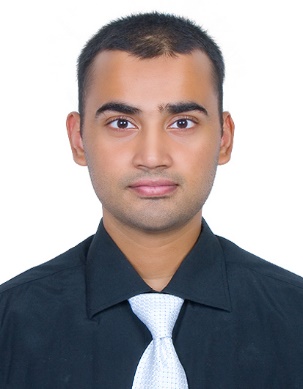 Aashir Sharjah, UAE          Aashir.370703@2freemail.com  Personal ProfileI have completed and obtained a First-Class BEng (Hons) Mechanical engineering from University of Bolton, RAK campus. I have good leading and managing skills, and also am good at understanding and handling complex situations. I am looking for a job which can in turn help me gain further useful work experience.Personal DetailsEducation 2014-2017: University of BoltonFirst-class BEng (Hons) Mechanical EngineeringSubject areas covered:Arab Unity School, Dubai2013-2014: CIE – A-Levels (Maths- A, Physics- A*)2011-2013: CIE – IGCSE, O-Levels. (8 subjects- 5A*s, 1A, 2Bs)Projects Undertaken:Deconstruction of an “air conditioner” (University of Bolton, 2014).“Rubber powered vehicle” (University of Bolton, 2014).“IMechE” competition of “Pole climbing, weight lifting device” (University of Bolton, 2015).Manufacturing of punches, using lathe machine (University of Bolton, 2015).Robotic “Fire-sensing and extinguishing device” (University of Bolton, 2016).Final year project: Designing and simulating a “car air conditioning system, based on Vapour absorption refrigeration using exhaust engine gases as the heat source” (University of Bolton, 2016-2017).Received pretty good reviews in all of these projects.Work Experience31st July 2016 – 4th September 2016, Hilton Al Hamra Beach and Golf Resort, RAK.Worked as an intern in the Engineering department where I observed and helped the fellow workers in different tasks related to the following fields:HVAC and maintenance of machines.Electrician tasks.Carpentry and room services.Painting and polishing.September 2014 - January 2015, Shaddab Amjad Computer TRD L.L.C, Sharjah.Worked as an intern salesman for laptops, desktops and accessories, mainly of HP. The main responsibilities were: Assisting in making databases and keeping records.Learning how to effectively communicate, persuade and sell different products to the customers.Preparing and giving presentations.SkillsLeadership: I was the leader of my group in the first two and the fourth projects and we did quite well in them.Sport: I believe that a healthy body is the key to a focused mind. That’s the reason why I always take out some time and play either cricket or table tennis and I am quite good at it as well. I also like to watch lawn tennis, which is a really demanding sport.Computing: MS Office: proficiency- very good.SolidWorks: proficiency- good.AutoCad: proficiency- good.AchievementsI have got a First-class BEng (HONS) Mechanical degree.I have got an overall Band score of 7.0 in IELTS.I am a member of the IMechE Student Chapter.I have competed in the IMechE SOFE (Speak out for engineering) and Design, Built and Test competitions.Participated in GCC Robotics competition.I hereby testify that whatever has been mentioned above is true to the best of my knowledge and promise full commitment to any company who decides to hire me.Aashir.										Sharjah.NationalityPakistaniReligionIslamGenderMaleLanguagesEnglish:  proficiency- very good.Urdu:  proficiency- advanced.Visa statusStudentProject making and time management.Graphical communication and computer modelling, using SolidWorks.Engineering mathematics.PDP.Engineering mechanics.Making business plans and studying management.Performing FEA (finite element analysis) calculations and simulations using SolidWorks.Dealing with robotics and micro-controllers.Studying thermofluids and material properties.Studying and analysis frequency and time domain control systems.General manufacturing using lathe machineMaking reports, presentations and creative online blogs.